July 25, 2021Pastor Joseph BritainYou will know the truth and the truth will set you free  (John 8:32)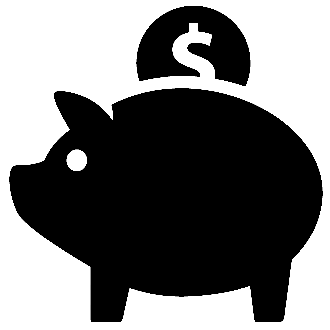          Get on a budget         Get free from debt         Foster high quality relationships             Do not be deceived: “Evil company corrupts good habits.” (1Cor 15:33 NKJV)He who walks with wise men will be wise, But the companion of fools will be destroyed (Prov 13:20 NKJV)         Save money             In the house of the wise are stores of choice food and oil, but a foolish man devours all he has. (Prov 21:20 NIV)         Bring the Lord His _____________              (Jesus speaking) Where your treasure is, there your heart will be also (Matt 6:21)The purpose of tithing is to teach you always to put God first in your lives. (Deut 14:23b TLB)          The word “tithe” just means one ___________         Tithing is _______________ the Law of Moses             And he (Abraham) gave him (Melchizedek the priest) a tenth of everything (Gen 14:20b)(Jacob speaking) And of everything that You give me I will assuredly give a tenth to You (Gen 28:22b)         Tithing is __________ of the Law of Moses              Now all the tithe of the land, of the seed of the land or of the fruit of the tree, is the Lord’s; it is holy to the Lord (Lev 27:30)         Jesus said we _______________             (Jesus speaking) “Woe to you, scribes and Pharisees, hypocrites! For you tithe mint and dill and cumin, and have neglected the weightier provisions of the Law: justice and mercy and faithfulness; but these are the things you should have done without neglecting the others.” (Matt 23:23)         The Tithe already _________________ to the Lord              Now all the tithe of the land, of the seed of the land or of the fruit of the tree, is the Lord’s; it is holy to the Lord (Lev 27:30)“Would anyone rob God? Yet you are robbing Me! But you say, ‘How have we robbed You?’ In tithes and offerings. You are cursed with a curse, for you are robbing Me, the entire nation of you! (Mal 3:8-9)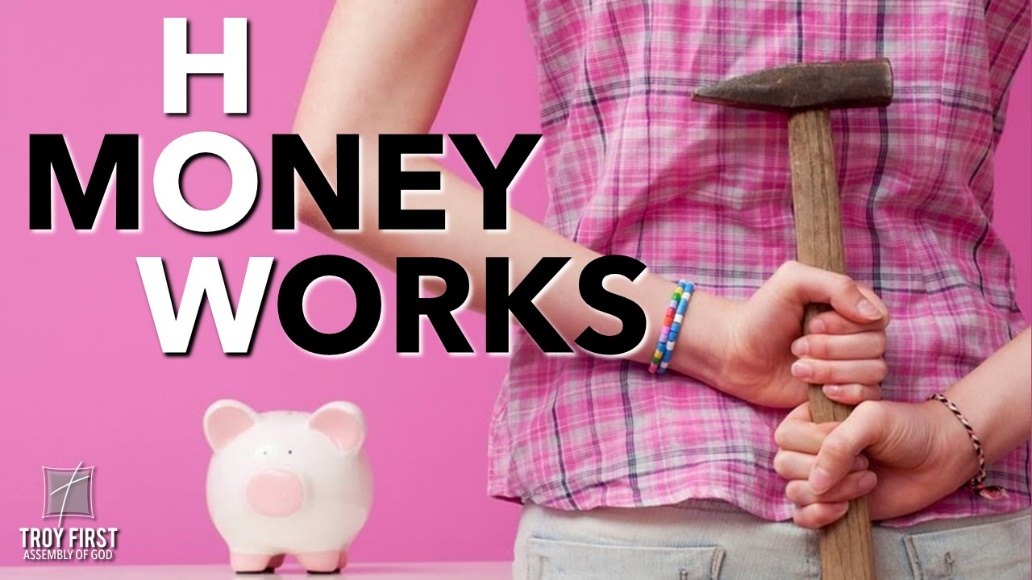          Tithing ____________ the windows of heaven              Bring the whole tithe into the storehouse, so that there may be food in My house, and put Me to the test now in this,” says the Lord of armies, “if I do not open for you the windows of heaven and pour out for you a blessing until it overflows (Mal 3:10)         __________ place we’re ever told to try God              Put Me to the test now in this,” says the Lord of armies, “if I do not open for you the windows of heaven and pour out for you a blessing until it overflows (Mal 3:10b)         Live with open handed ____________________              But if anyone does not provide for his own, and especially for those of his household, he has denied the faith and is worse than an unbeliever (1Tim 5:8)In the same way, He will provide and increase your resources and then produce a great harvest of generosity in you. Yes, you will be enriched in every way so that you can always be generous. (2Cor 9:10b-11a)